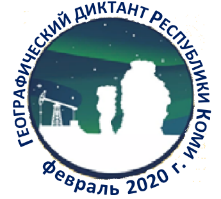 Площадка: МБОУ «Средняя общеобразовательная школа № 3» (пгт. Жешарт, МО МР «Усть-Вымский»)Результат определяется следующим образом:25 бонусных баллов за участие в первом Географическом диктанте Республики Коми получает каждый участник, независимо от результата;2 балла начисляется за каждый правильный ответ из первой части Диктанта;3 балла начисляется за каждый правильный ответ из второй части ДиктантаРезультаты Географического диктанта Республики Коми – 2020№ФИОРезультаты (в баллах)Результаты (в баллах)Результаты (в баллах)Результаты (в баллах)№ФИОБонусные баллы за участиеI частьII частьВСЕГО1Зиновьева Марина Вадимовна251421602Инькова Светлана Сергеевна251415543Касаткин Всеволод Андреевич251412514Кутьина Лилия Николаевна251612535Кызьюрова Наталья Николаевна251824676Лопушков Александр Юрьевич251621627Лопушков Юрий Николаевич251421608Лопушкова Светлана Андреевна251821649Межогских Роман Николаевич2512155210Морозова Светлана Сергеевна2518155811Некрасова Ольга Анатольевна2518246712Панова Анна Павловна2516155613Тихонов Сергей Олегович2520277214Чебровская Дарья Павловна2516155615Чебровская Нина Николаевна2516185916Эпов Геннадий Васильевич25181861